Qaraqalpaqstan Respublikası Ministrler Keńesi Baslıǵınıń orınbasarı - Shańarak hám hayal-qızlar komiteti baslıǵı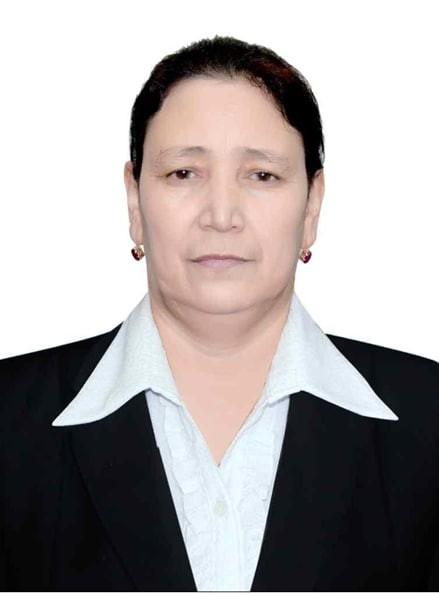 Axmedova Maryam XalilaevnaMánzil:203103, Nókis qalası Ǵárezsizlik kóshesi 50-jayTelefon:0 (361) 222-05-16E-xat:m.axmedova@exat.uzE-mail:Qabıllaw kúnleri:Sárshembi, saat 10:00-12:00